ใบตรวจรับการจัดซื้อ/จัดจ้าง							วันที่  24  มีนาคม  พ.ศ. 256๔	ตามที่อนุมัติให้พัสดุจัดซื้อ ตามบันทึกข้อความ กศน.อำเภอบ้านหมี่ที่ ศธ.0210.6607/1111 ลงวันที่ 
๑7 มีนาคม 256๔ กับร้านปันแอนด์ปาย	และนางเกษโกมล พานทอง เพื่อใช้ในโครงการเกษตรทฤษฎีใหม่ สู่มรดกทางภูมิปัญญา โดยวิธีเฉพาะเจาะจง เป็นจำนวนเงินทั้งสิ้น ๔,200 บาท (สี่พันสองร้อยบาทถ้วน)ผู้ตรวจรับพัสดุ ได้ตรวจงานแล้ว ผลปรากฏ ดังนี้ผลการตรวจรับ  ถูกต้อง  ครบตามสัญญา ไม่ครบถ้วนตามสัญญาค่าปรับ	 มีค่าปรับ	  ไม่มีค่าปรับการเบิกจ่ายเบิกจ่ายเงิน  เป็นจำนวนเงินทั้งสิ้น ๔,200 บาทลงชื่อ.................................................... ผู้ตรวจรับพัสดุ  (นางสาวจันทิพย์มาพร กินจำปา)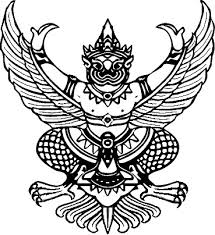 ประกาศ ศูนย์การศึกษานอกระบบและการศึกษาตามอัธยาศัยอำเภอบ้านหมี่เรื่อง ประกาศผู้ชนะการเสนอราคาจัดซื้อพัสดุ โดยวิธีเฉพาะเจาะจง		ตามที่ศูนย์การศึกษานอกระบบและการศึกษาตามอัธยาศัยอำเภอบ้านหมี่  ได้จัดซื้อวัสดุโดยวิธีเฉพาะเจาะจง นั้น		จัดซื้อวัสดุ โครงการเกษตรทฤษฎีใหม่ สู่มรดกทางภูมิปัญญา จำนวน 1๐ รายการ ผู้ได้รับการคัดเลือก ได้แก่ ร้าน ปันแอนด์ปาย และนางเกษโกมล พานทอง เป็นเงินทั้งสิ้น ๔,๒๐๐ บาท (สี่พันสองร้อยบาทถ้วน) รวมภาษีมูลค่าเพิ่มและภาษีอื่น ค่าขนส่ง ค่าจดทะเบียน และค่าใช้จ่ายอื่นๆ ทั้งปวง		ประกาศ ณ วันที่  17  เดือน  มีนาคม   พ.ศ. 256๔(นางเยาวลักษณ์  ป้อมภกรรณ์สวัสดิ์)                    ผู้อำนวยการศูนย์การศึกษานอกระบบและการศึกษาตามอัธยาศัยอำเภอบ้านหมี่